Pápai Egyesített Labdarúgó Club 2018/2019 Édenkert Pápai Református Óvoda Évértékelés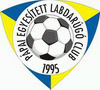 Készítette: Orovecz András EdzőDátum: 2019.07.18.Bevezető: idén is sok jelentkező volt a foglalkozásokra, 30 gyermeket írtak fel az óvónők, ezért két csoportot alkottunk. Egyikben a nagyobbak, illetve akik már tavaly is jártak focira, a másikban pedig a kezdők,a szerdai délután maradt továbbra is a focinak az oviban, uzsonna után 15:15-kor kezdődik az első edzés, 15:50-kor a következő. Az oviban van tornaszoba kialakítva, ott zajlanak a foglalkozások, a tárgyi és eszközfeltételek is adottak a megfelelő munkához.Előzetes tervek: az egyesület óvodás edzésprogramját használva, megszerettetni és valamilyen szintű kötődést kialakítani a sportághoz, a sportági alapok elsajátítása, labdaügyesség, labdaérzékelés fejlesztése, belsős passzolás kialakítása, gyakorlása.Megvalósulás: nagy létszámban, jó részvételi arányban jártak egész évben a gyerekek, mindig 10 fölötti létszám volt a két csoportban. Ez nehezítette is a foglalkozások vezetését, hiszen elég hullámzó a fegyelem és a figyelem, sok energiát vett igénybe a fenntartásuk,észrevehetően fejlődtek a gyerekek, többségük nagy igyekezettel próbálta végrehajtani a feladatokat. A labda célba gurítása, a belsős passzolások, még sok hibával mennek, az idén kezdő gyerekeknél főleg. Labdavezetéseket, irányváltásokat is sokat kell gyakorolni még.egyesületünk idén is Mikulás ajándékkal kedveskedett a gyerekeknek, melyet izgalommal és nagy örömmel vettek át az edzőtől,tavasszal 4 Óvodás Labdarúgó Fesztiválon is részt vettek a jobbak, melyeken összemérhették tudásukat a város többi óvodájában edződő társaikkal, illetve játékos feladatokat csinálhattak több állomáson. Nagyon szerették ezeket, és várták mindig a következő alkalmakat.Tervek: tovább gyakoroltatni az eddig tanultakat, hogy minél kevesebb hibával menjenek a belsős gurítások, passzok. A labdavezetések, megállások, irányváltások további finomítása. Előre lépni a fegyelem és a figyelem tekintetében a foglakozások alatt. Ehhez megpróbálok az óvónőkkel egyeztetve, kicsit csökkenteni a létszámon, és a fegyelmezetlenebb, figyelmetlenebb, kevesebb affinitással rendelkező gyerekektől inkább elköszönni,szeretném mindezt úgy megvalósítani, hogy megmaradjon a lelkesedés a foci iránt, és erősíteni a kötődést a sporthoz.